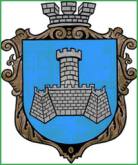 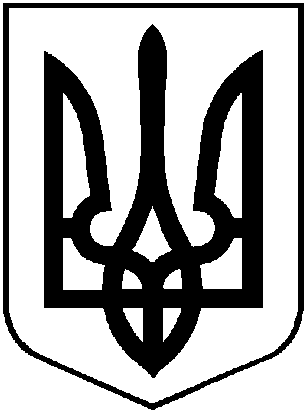 УКРАЇНАХМІЛЬНИЦЬКА МІСЬКА РАДАВІННИЦЬКОЇ ОБЛАСТІВиконавчий комітетР І Ш Е Н Н Явід “02” лютого 2020р.                                                                  №124Про розгляд заяви гр. Ковальчук М.Я. та гр.Мейстрик В.Є.  	Розглянувши заяву із додатками гр. Ковальчук Марії Яківни та гр.Мейстрик  Валентини Євгеніївни, рішення виконавчого комітету Хмільницької міської ради народних депутатів № 107 від 25 травня 1993 року, згідно Порядку видачі дублікатів свідоцтв про право власності на об’єкти нерухомого майна, відмінні від земельної ділянки, у разі втрати, крадіжки або пошкодження оригіналу документа та виправлення відомостей, внесених до свідоцтв на право власності помилково, затвердженого рішенням виконавчого комітету Хмільницької міської ради від 23.05.2019р. №207, рішення 52 сесії Хмільницької міської ради 7 скликання від 14 серпня 2018 року №  1608 «Про впорядкування назв вуличної мережі відповідно до Детального плану території промислової зони  прилеглої до залізниці (в межах вулиць В. Порика, Івана Богуна) м. Хмільника Вінницької області», відповідно до Закону України «Про державну реєстрацію речових прав на нерухоме майно та їх обтяжень», керуючись п.б  пп. 10 ст. 30, ст. 59 Закону України «Про місцеве самоврядування в Україні», виконавчий комітет Хмільницької міської радиВ И Р І Ш И В :1. Видати дублікат свідоцтва про право власності на житло №125 від 27 травня 1993р. ( співвласники квартири гр. Ковальчук Марії Яківні, гр. Ковальчук Віталію Євгенійовичу, гр. Мейстрик Валентині Євгеніївні), що складається з трикімнатної квартири, загальною площею 46,8 кв.м. та розташована у м. Хмільнику Вінницької області по вул. Виноградна (попередня вул. Котовського), 8, кв.6.Підстава: заява гр. Ковальчук М.Я., гр. Мейстрик В.Є. від 19.02.2020 р.,  публікація в газеті "Життєві обрії" від 14.02.2020 р.2. Заявникам:- зареєструвати дублікат свідоцтва про право власності на житло відповідно до  чинного законодавства України.3. Центру надання адміністративних послуг у м. Хмільнику видати заявникам чи особам, які діють від їх імені, копію цього рішення під підпис або направити листом з повідомленням про вручення.Міський голова                                                    С.Б. Редчик